SPOZNAVANJE OKOLJA, SREDA, 6. MAJ 2020POVEŽI ŽIVALI IN OTROKE, KI SE GIBLJEJO PODOBNO.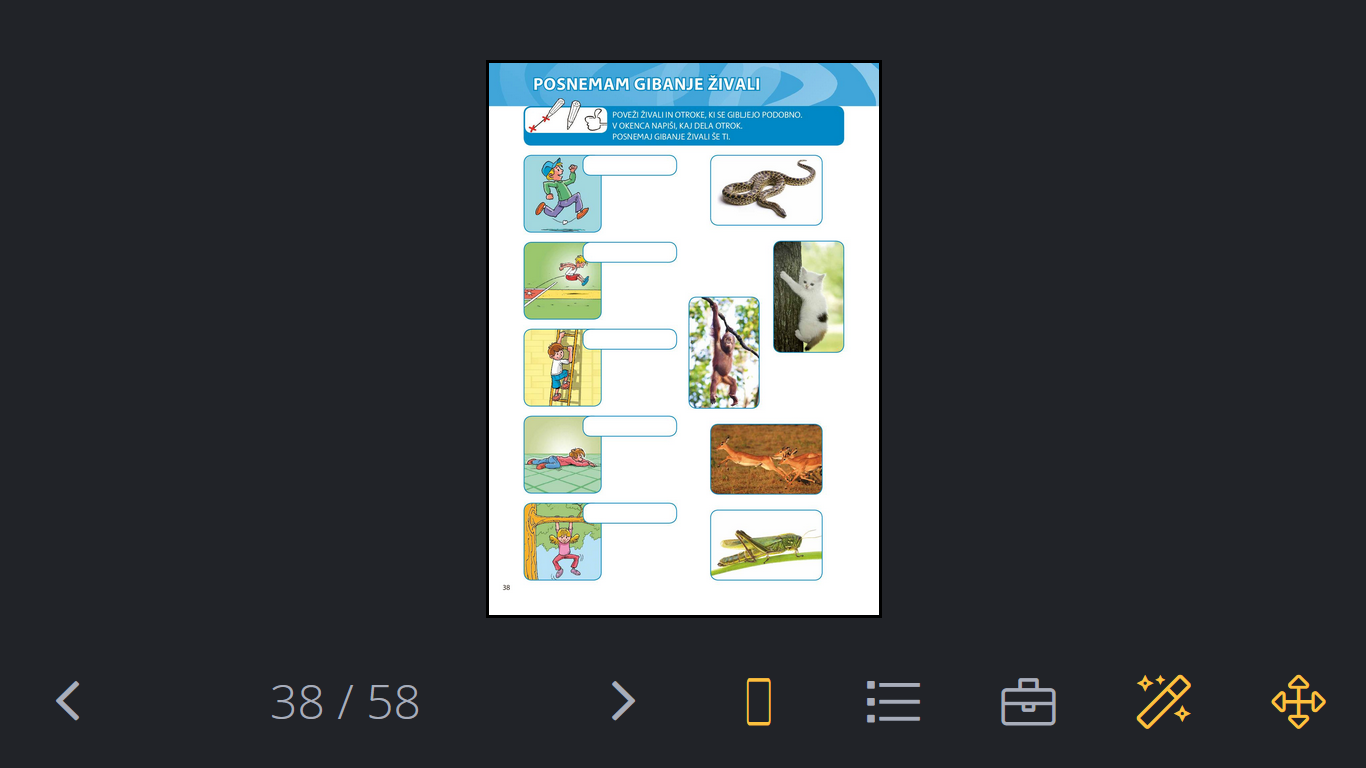 V OKENCA NAPIŠI, KAJ DELA OTROK. POSNEMAJ NJIHOVO GIBANJE ŠE TI.